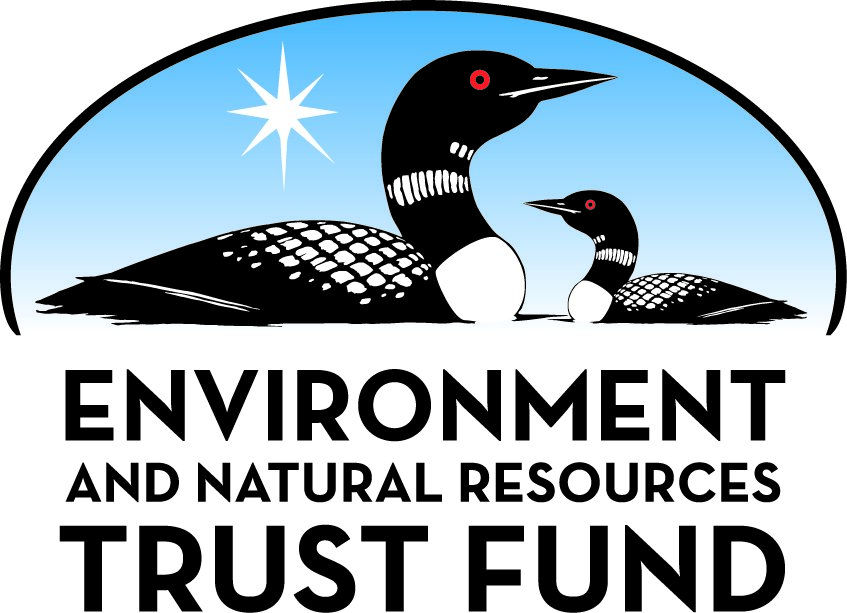 Environment and Natural Resources Trust Fund2023 Request for ProposalGeneral InformationProposal ID: 2023-241Proposal Title: Two Harbors Lake Superior Waterfront PlanningProject Manager InformationName: Miranda PietilaOrganization: City of Two HarborsOffice Telephone: (218) 590-5970Email: mpietila@twoharborsmn.govProject Basic InformationProject Summary: The City of Two Harbors is requesting a $142,000 grant to complete a site evaluation and a master plan for the Two Harbors Waterfront.Funds Requested: $142,000Proposed Project Completion: December 31, 2024LCCMR Funding Category: Small Projects (H)
	Secondary Category: Land Acquisition, Habitat, and Recreation (G)Project LocationWhat is the best scale for describing where your work will take place?  
	Region(s): NEWhat is the best scale to describe the area impacted by your work?  
	StatewideWhen will the work impact occur?  
	In the FutureNarrativeDescribe the opportunity or problem your proposal seeks to address. Include any relevant background information.The City of Two Harbors is requesting a $142,000 grant to complete a site evaluation and a master plan for the Two Harbors Waterfront outdoor recreation area, trailhead, and possible dock, located on a 31- acre parcel currently owned by the Minnesota Department of Natural Resources and in the process of being transferred to the City of Two Harbors.

The site evaluation would include infrastructure (water, sewer, electrical) needs, wetlands, permitting, survey, elevations, cost estimates and soil building conditions. The master plan would include base maps, development concept and drawings, design workshops, conceptual evaluations, cost estimates, public engagement, site layouts and a public relations plan.

The site could include camp sites, lake walk trails, educational facility and areas, parking space, equipment/maintenance building, restroom/shower facilities, dock, trailhead, and seating bleachers. Educational activities could include boating, fishing, environmental/wetlands training, workshops to engage people involved in outdoor activities; especially youth.What is your proposed solution to the problem or opportunity discussed above? Introduce us to the work you are seeking funding to do. You will be asked to expand on this proposed solution in Activities & Milestones.The City of Two Harbors is committed to transforming this unique waterfront property on the shores of Lake Superior into an outdoor recreational area that will be used by visitors and residents alike.  These planning dollars will allow us to seek matching plan dollars and to develop a comprehensive plan for responsible and sustainable reuse of this unique property.What are the specific project outcomes as they relate to the public purpose of protection, conservation, preservation, and enhancement of the state’s natural resources? The completion of the site evaluation and the master plan will enable the City of Two Harbors to reuse and redevelop this unique Lake Superior property.  The completion of this work will also provide detailed cost estimates for all of the activities proposed for their site and will be the foundation for Two Harbors to seek local, state and Federal funds to reuse the land conveyed to them by Minnesota DNR.Activities and MilestonesActivity 1: Site Evaluation & Master Plan CompletionActivity Budget: $142,000Activity Description: 
Evaluation will include surveys, permit needs, activity area siting, infrastructure needs and ADA requirements. The plan will include maps, conceptual drawings, public engagement and a public relations plan.Activity Milestones: Project Partners and CollaboratorsLong-Term Implementation and FundingDescribe how the results will be implemented and how any ongoing effort will be funded. If not already addressed as part of the project, how will findings, results, and products developed be implemented after project completion? If additional work is needed, how will this work be funded? 
The completion of the site evaluation and the master plan will enable the City of Two Harbors with a detailed cost estimates for all of the activities proposed for their site and will be the foundation for the city to seek local, state and Federal funds to reuse and redevelop this unique waterfront property.Project Manager and Organization QualificationsProject Manager Name: Miranda PietilaJob Title: ConsultantProvide description of the project manager’s qualifications to manage the proposed project. 
Jeff Anderson has helped the city with this application.  Miranda Pietila is the city's Finance Director & Interim City Administrator and will be the project manager.  She has experience in grant management and project management.  We did speak with Corrie about making this changeOrganization: City of Two HarborsOrganization Description: 
Two Harbors is a city in and the county seat of Lake County, Minnesota, United States, along the shore of Lake Superior. The population was 3,745 at the 2010 census.  The city is home to both a commercial port and railroad hub, along with numerous businesses, parks and trails.  Two Harbors is the gateway city to the North Shore of Minnesota. Highway 61 is the only major highway heading north/northeast along Lake Superior's shore and is the fastest way to the North Shore's eight state parks, as well as wayside rests and lakeshore access. The parks are Gooseberry Falls, Split Rock Lighthouse, Tettegouche, George H. Crosby Manitou State Park, Temperance River State Park, Cascade River State Park, Judge C.R. Magney State Park, and Grand Portage State Park.  Two Harbors offers access to Minnesota trails. The Sonju hiking trail can be used to view the Two Harbors shoreline. North Shore State Snowmobile Trail includes scenic views for snowmobilers, as do the Yukon Snowmobile Trail and Brimson Snowmobile Trail. There is also the Erkki Harju Ski Trail.Budget SummaryClassified Staff or Generally Ineligible ExpensesNon ENRTF FundsAttachmentsRequired AttachmentsVisual ComponentFile: Alternate Text for Visual ComponentAttached is a map of the waterfront parcels being transferred to the City of Two Harbors from DNR....Board Resolution or LetterOptional AttachmentsSupport Letter or OtherAdministrative UseDoes your project include restoration or acquisition of land rights? 
	NoDoes your project have potential for royalties, copyrights, patents, or sale of products and assets? 
	YesDo you understand and acknowledge IP and revenue-return and sharing requirements in 116P.10? 
	YesDo you wish to request reinvestment of any revenues into your project instead of returning revenue to the ENRTF? If so, describe here: 
	Yes, The associating will be reinvesting any revenues back into the project to cover operation and maintenanceDoes your project include original, hypothesis-driven research? 
	NoDoes the organization have a fiscal agent for this project? 
	NoDescriptionCompletion DateA well designed site.July 31, 2024Infrastructure needs identified.December 31, 2024Detailed cost estimates for the siteDecember 31, 2024Conceptual drawings completed.December 31, 2024Public relations plan and public engagement.December 31, 2024Master plan complete.December 31, 2024NameOrganizationRoleReceiving FundsLake CountyLake CountyProject PartnerNoDepartment of Iron Range ResourcesDepartment of Iron Range ResourcesProject collaborator and possible funder.NoMinnesota Department of Natural ResourcesState AgencyProject collaborator.NoState and federal agencies.Various state and federal agencies.Project collaborators.NoConsulting engineers, landscape architects, planners, and financial advisors.Consulting engineers, landscape architects, planners, and financial advisors.Project partners.NoMiranda PietalaCity of Two HarborsProject ManagerYesCategory / NameSubcategory or TypeDescriptionPurposeGen. Ineli gible% Bene fits# FTEClass ified Staff?$ AmountPersonnelSub Total-Contracts and ServicesProfessional/Technical Services ContractProfessional or Technical Service ContractSite evaluation, Master Plan Completion1$142,000Sub Total$142,000Equipment, Tools, and SuppliesSub Total-Capital ExpendituresSub Total-Acquisitions and StewardshipSub Total-Travel In MinnesotaSub Total-Travel Outside MinnesotaSub Total-Printing and PublicationSub Total-Other ExpensesSub Total-Grand Total$142,000Category/NameSubcategory or TypeDescriptionJustification Ineligible Expense or Classified Staff RequestCategorySpecific SourceUseStatusAmountStateState Sub Total-Non-StateCashDepartment of Iron Range ResourcesMatching dollars for planning and site development.Potential$142,000Non State Sub Total$142,000Funds Total$142,000TitleFileResolutionTitleFileMap of waterfront.